$130,000.00GEARY-PETERSON818 4TH AVE WEST, MOBRIDGEMOBRIDGE NWTS CO’S 1ST ADDN LOT 3A REPLAT OF LOTS 11-14 BLOCK 12RECORD #7572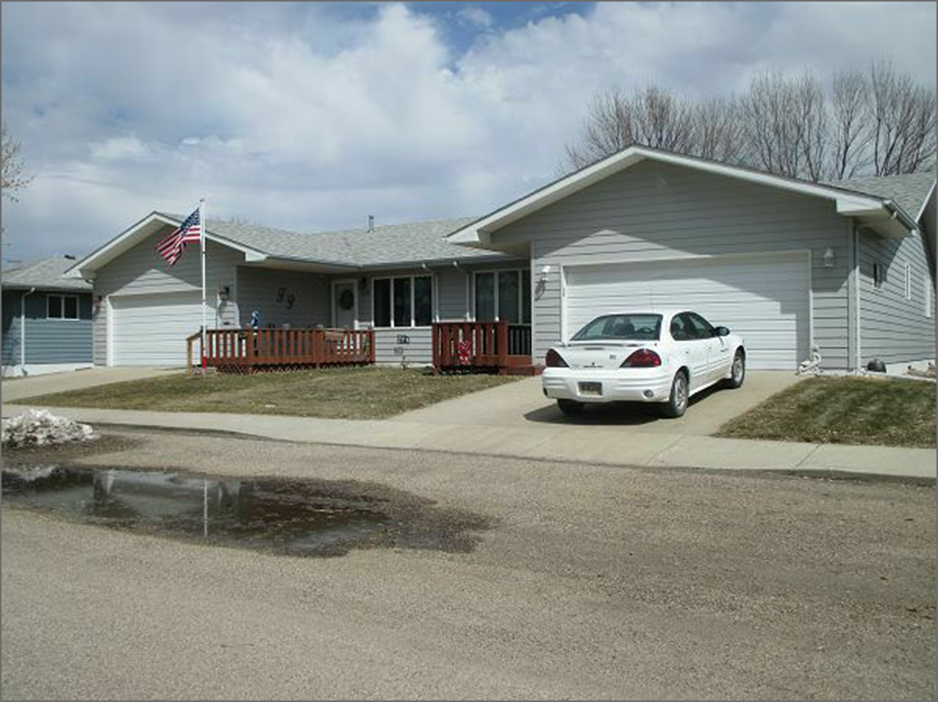 LOT SIZE 44.2’ X 98’                                                       GROUND FLOOR 1168 SQ FTONE STORY DUPLEX                                                 FINISHED BASEMENT 1168 SQ FT SINGLE FAMILY                                                              2 BEDROOMS ABOVEAVERAGE QUALITY & CONDITION                             2 BEDROOMS BELOWBUILT IN 1994                                                                2 ½ BATHS2014; SHINGLES GOOD, WINDOWS GOOD              ATTACHED GARAGE 440 SQ FTCENTRAL AIR-NATURAL GAS                                      WOOD DECK 208 SQ FTSOLD ON 12/21/17 FOR $130,000ASSESSED IN 2018 AT $111,090                                 RECORD #7572ASSESSED IN 2012 AT $122,240SOLD IN 2014 FOR $102,000, SOLD IN 2003 FOR $85,000